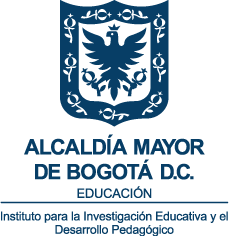 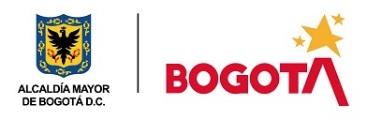 INSTITUTO PARA LA INVESTIGACIÓN EDUCATIVA Y EL DESARROLLO PEDAGÓGICO, IDEPAvenida Calle 26 No. 69D - 91. Oficinas 402ª, 402B, 805, 806. Torre 2 - Código Postal: 110931PBX (57-1) 263 0603 - Línea de atención al ciudadano 195 Bogotá DC - Colombiaidep@idep.edu.co www.idep.edu.coINFORME DE DEFENSA JUDICIAL VIGENTE 4/05/2020.INFORME DE DEFENSA JUDICIAL VIGENTE 4/05/2020.INFORME DE DEFENSA JUDICIAL VIGENTE 4/05/2020.INFORME DE DEFENSA JUDICIAL VIGENTE 4/05/2020.INFORME DE DEFENSA JUDICIAL VIGENTE 4/05/2020.INFORME DE DEFENSA JUDICIAL VIGENTE 4/05/2020.N. DE DEMANDAS/ DENUNCIASDEMANDANTE/ DENUNCIANTEDEMANDADO / DENUNCIADOESTADOCUANTÍARIESGO DE PERDIDA1. Proceso Ejecutivo Singular De Mayor Cuantía (Derivado De Una Acción De Repetición)Instituto para la investigación Educativa y el Desarrollo Pedagógico – IDEP.María Magdalena Morales SarmientoSe continua a la espera de la información emitida por las entidades financieras que permita el embargo y retención de los dineros que se encuentren disponibles a nombre de la señora María Magdalena Morales Sarmiento$ 705.168.401Bajo2. Proceso administrativo nulidad simplePedro Emilio Rodríguez VelandíaInstituto para la investigación Educativa y el Desarrollo Pedagógico – IDEP.Actualmente el proceso se encuentra en el Consejo de Estado, Sección Segunda Subsección B a la espera de decisión de fondo.N.A.Bajo3. Proceso administrativo nulidad simpleMartha Ivvete Ramírez NavarreteCNSC y otras entidades incluyendo el Instituto para la investigación Educativa y el Desarrollo Pedagógico – IDEPActualmente el proceso se encuentra en el   Consejo de Estado, Sección Segunda Subsección B a la espera de decisión de fondo.N/ABajo4. Demanda de reparación directaEmpresa de telecomunicaciones de Bogotá – E.T.B.Instituto para la investigación Educativa y el Desarrollo Pedagógico – IDEP.Se concedió el recurso de apelación al fallo de primera instancia y se remitió el expediente al Tribunal Administrativo de Cundinamarca.$6.984.854Bajo